Formation : 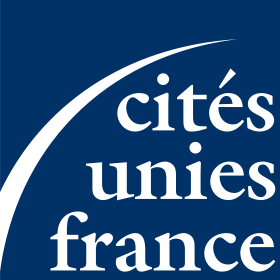 Travailler avec d'autres cultures : Comment identifier, analyser et prendre en compte les différences culturelles dans les pratiques de coopération décentralisée ?Locaux de Cités Unies France, 9 rue Christiani, 75018 Parismardi 29 septembre 2015, de 9h30 à 17h30et mercredi 30 septembre 2015, de 9h00 à 17h00Bulletin d’Inscription A retourner à Cités Unies France *9, rue Christiani - 75018 Paris - Fax : 01 53 41 81 41 c.borella@cites-unies-France.org ; c.koukoui@cites-unies-france.org Nom de la collectivité ou de l’organisme :      		
Nom :      	   Prénom :      	

Service :      		Fonction :     		
Adresse :     		
Code postal :     	Ville :     		
Tél. :      	

Fax :      	
Courriel :      		FRAIS DE PARTICIPATION 400 euros/personne (collectivités adhérentes – de 100 000 habitants) 
 560 euros/personne (collectivités adhérentes + de 100 000 habitants) 700 euros/personne (collectivités non adhérentes – de 100 000 habitants) 950 euros/personne (collectivités non adhérentes + de 100 000 habitants)MODALITÉS DE RÈGLEMENT ** Je joins un chèque de      euros, à l’ordre de Cités Unies France, à ce bulletin Je paie par virement administratif (joindre un bon de commande)Pour tous renseignements complémentaires, veuillez contacter Camille Borella ou Constance Koukoui Tel. 01 53 41 81 97 / 99  ou c.koukoui@cites-unies-france.org ; c.borella@cites-unies-France.org La loi  « informatique et libertés » du 6 janvier 1978 vous donne un droit d’accès et de rectification des informations de notre fichier vous concernant»NB :	*Nombre de places limité à 15 personnes.        	**En cas d’annulation d’inscription dans les 7 jours précédents la tenue de la formation, celle-ci sera intégralement due.